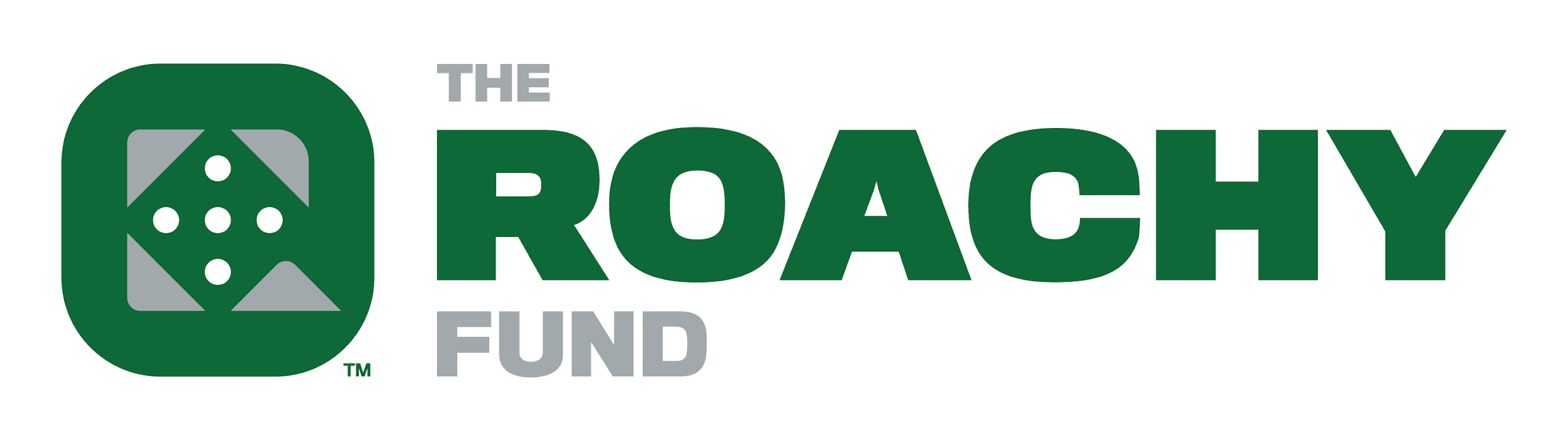 The Roachy Fund's mission is to help others follow their dream to “make art and play games.” The Fund will provide scholarships to college bound students who plan on pursuing a degree in art and/or game design.  The scholarship was established to honor Alan Roach, a loved and respected leader in the toy and game industry.  Alan’s creativity and love for games brought so much joy to the world. He was filled with eternal enthusiasm for gaming, laughing and life itself. Even in sickness, Alan never lost his sense of humor and desire to make every day as fun as possible. In the final months of his life, Alan shared that all he really wanted to do was to “make art and play games.” The Roachy Fund Scholarship was established to help others who share his passions and to honor his legacy.Alan’s love for art and playing games started at a young age as he collected comic books and drew cartoons for a local newspaper. During his college years, he attended the University of the Arts in Philadelphia where he graduated with a degree in Industrial Design. In 1992, Alan began what would be a 23-year career with Hasbro Games, where he found his true passion for both designing and playing games. In 2014 he took his many years of industry expertise with him and joined a long time friend and mentor at Grand Prix International, a manufacturer and developer of tabletop games.The Roachy Fund has partnered with the American Specialty Toy Retailers Association (ASTRA) and their 501(c)3 charitable organization, the ASTRA Foundation:   www.astratoyfoundation.org.  The Roachy Fund will award two scholarships in the amount of  $2,000 each in June 2020.  Please complete the attached application form and send all required materials to The Roachy Fund no later than April 15, 2020.  Completed applications can be submitted by:Required Materials:Completed Application FormEssay Questions - Please answer both questions to help us get to know you betterSample Art Work - We can’t wait to see what you can do! Send us the pieces of art that you are most proud of, or those that represent who you are. Photograph or scan any sketches, paintings, or drawings (if created by hand on canvas or paper), or collect your digital images in a multi page PDF.  If you have an online portfolio, simply send us the link.Unofficial High School TranscriptApplication FormName: _____________________________________________________________________Address: ___________________________________________________________________High School currently attending: __________________________________________________School you will be attending in September: __________________________________________Major/Field of Study you plan to pursue:_____________________________________________Please use this space to list any awards, recognition, extracurricular activities, work experience or anything else you want us to know about you will help us to get to know you better: ________________________________________________________________________________________________________________________________________________________________________________________________________________________________________________________________________________________________________________________Essay Questions:Alan’s two goals in his life were to “make art and play games”.  What are two of your top aspirations as you continue, or begin your college career? Why?Discuss a game you played growing up that inspired you to become the person you are today. OR Discuss how playing games influenced you when growing up, and how this led you to choose this course of study.Signature of Applicant:_____________________________________________Date:_________Parent/Guardian Signature:__________________________________________ Date:_________Emailtheroachyfund@gmail.comMailThe Roachy Fund ℅ Roach Family116 Governor Bradford DriveBarrington, RI 02806Phone:____________________________Email:_________________________________Year of Graduation:_____________________High School GPA: _____________________